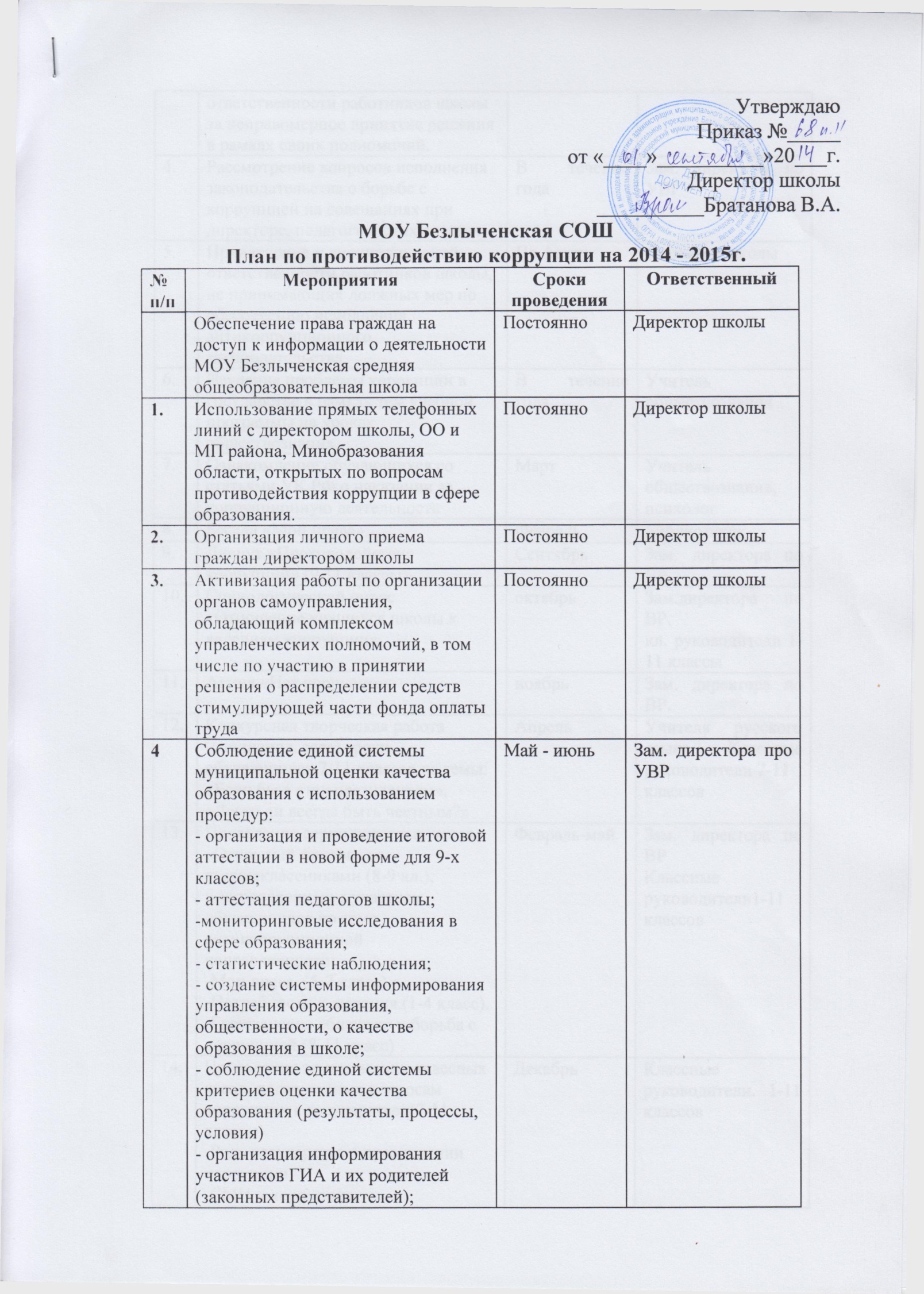 - определение ответственности должностных лиц, привлекаемых к подготовке и проведению ГИА за неисполнение, ненадлежащее выполнение обязанностей и злоупотребление служебным положением;- обеспечение ознакомления участников ГИА с полученными ими результатами;5.Организация систематического контроля за получением, учетом, хранением, заполнением и порядком выдачи документов государственного образца об основном общем образовании. Определение ответственности должностных лиц.ПостоянноДиректор школы 6.Усиление контроля за осуществлением набора в первый класс.ПостоянноДиректор школы 7.Постоянное информирование граждан об их правах на получение образованияПостоянноДиректор школы 8.Усиление контроля за недопущением фактов неправомерного взимания денежных средств с родителей (законных представителей).ПостоянноДиректор школы 9.Организация систематического контроля за выполнением законодательства о противодействии коррупции в школе при организации работы по вопросам охраны трудаПостоянноДиректор школы 10.Обеспечение соблюдений правил приема, перевода и отчисления обучающихся из МОУ Безлыченская СОШПостоянноДиректор школы Обеспечение открытости деятельности образовательного учреждения1.Модернизация нормативно-правовой базы деятельности школы, в том числе в целях совершенствования единых требований к обучающимся, законным представителям и работникам ОУЯнварь - март Директор школыЗам. директора по УВР2.Своевременное информирование посредством размещения информации на сайте школы.В течение годаДиректор школыЗам. директора по ВР3.Усиление персональной ответственности работников школы за неправомерное принятие решения в рамках своих полномочий.ПостоянноДиректор школы 4.Рассмотрение вопросов исполнения законодательства о борьбе с коррупцией на совещаниях при директоре, педагогических советахВ течение годаЗам. директора по УВР 5.Привлечение к дисциплинарной ответственности работников школы, не принимающих должных мер по обеспечению исполнения антикоррупционного законодательства.По фактуДиректор школы6.Изучение проблемы коррупции в государстве в рамках тем учебной программы на уроках обществознания.В течение годаУчитель обществознания 7.Ознакомление обучающихся со статьями УК РФ о наказании за коррупционную деятельностьМарт Учитель обществознания, психолог 8.Беседа «Мои права».Февраль Библиотекрь9.Диспут «Противодействие коррупции» (9-11 классы)Сентябрь Зам. директора по ВР 10.Социологический опрос «Отношение учащихся школы к явлениям коррупции»октябрь Зам.директора по ВР. кл. руководители 1-11 классы11.Акция «Нет коррупции»ноябрь Зам. директора по ВР. 12.Конкурсная творческая работа (сочинение, эссе) среди обучающихся 7-11 классов на темы:«Если бы я стал президентом»,«Легко ли всегда быть честным?»Апрель Учителя русского языка. Классные руководители 7-11 классов13.Проведение серии классных часов «Открытый диалог» со старшеклассниками (8-9 кл.), подготовленных с участием обучающихся по теме антикоррупционной направленности:-Мои права. (5-7 класс)-Потребности и желания.(1-4 класс).-Гражданское общество и борьба с коррупцией.(8-11 класс)Февраль-май Зам. директора по ВРКлассные руководители1-11 классов14.Проведение тематических классных часов, посвященных вопросам коррупции в государстве: (7-11 классы)-Роль государства в преодолении коррупции.-СМИ и коррупция.Декабрь Классные руководители. 1-11 классов15.Организация и проведение к Международному дню борьбы с коррупцией (9 декабря), различных мероприятий: оформление стенда в школе; проведение классных часов и родительских собраний на тему «Защита законных интересов несовершеннолетних от угроз, связанных с коррупцией». обсуждение проблемы коррупции среди работников Школы анализ исполнения Плана мероприятий противодействия коррупции в ШколеДекабрь Зам. директора по ВРКлассные руководители 1-11 классыРабота с педагогами1.Корректировка планов мероприятий по формированию антикоррупционного мировоззрения обучающихся.Январь Кл. руководители 1-11 классы2.Размещение на сайте ОУ правовых актов антикоррупционного содержанияПостоянноЗам.директора по ВР 3.Заседание ШМО классных руководителей «Работа классного руководителя по формированию антикоррупционного мировоззрения обучающихся»Сентябрь Руководитель ШМО 4.Встречи педагогического коллектива с представителями правоохранительных органовМарт Зам.директора по ВР Работа с родителями1.Размещение на сайте ОУ правовых актов антикоррупционного содержанияв течение годаЗам.директора по ВР.2.Участие в публичном отчете школысентябрьДиректор школы Ткачека Л. В.3.Встреча родительской общественности с представителями правоохранительных органовсентябрь-октябрь Директор школы 4Родительские собрания по темам формирования антикоррупционного мировоззрения учащихсяв течение годаКл. руководители 1-11 классы5Привлечение родительской общественности для участия в работе жюри школьных конкурсов.Родительский комитетПо мере проведения мероприятий